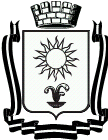 ПОСТАНОВЛЕНИЕАДМИНИСТРАЦИИ ГОРОДА-КУРОРТА КИСЛОВОДСКА СТАВРОПОЛЬСКОГО КРАЯ      04.07.2017        	    город-курорт Кисловодск	                №     635    6О внесении изменений в административные регламенты предоставления государственных и муниципальных услуг в связи с принятием Федерального закона от 28 декабря 2016 года № 471-ФЗ «О внесении изменений в отдельные законодательные акты Российской Федерации и признании утратившими силу отдельных положений законодательных актов Российской Федерации»  В связи с принятием Федерального закона от 28 декабря 2016 года           № 471-ФЗ «О внесении изменений в отдельные законодательные акты Российской Федерации и признании утратившими силу отдельных положений законодательных актов Российской Федерации», в соответствии с федеральными  законами  от  06 октября 2003 года № 131-ФЗ «Об общих принципах организации местного самоуправления в Российской Федерации», от 27 июля 2010 года № 210-ФЗ «Об организации предоставления государственных и муниципальных услуг», постановлением Правительства Российской Федерации от 16 мая 2011 года № 373 «О разработке и утверждении административных регламентов исполнения государственных функций и административных регламентов предоставления государственных услуг», постановлением Правительства Ставропольского края от 25 июля 2011 года № 295-п «Об утверждении Порядка разработки и утверждения органами исполнительной власти Ставропольского края административных регламентов предоставления государственных услуг, Порядка разработки и утверждения органами исполнительной власти Ставропольского края административных регламентов исполнения государственных контрольных (надзорных) функций и Порядка проведения экспертизы проектов административных регламентов предоставления государственных услуг и проектов административных регламентов исполнения государственных контрольных (надзорных) функций», с учетом письма прокуратуры города Кисловодска от 20.04.2017 г. № 42-2-2017, администрация города-курорта КисловодскаПОСТАНОВЛЯЕТ:1. Внести следующие изменения в административные регламенты предоставления государственных и муниципальных услуг:1.1.		Абзац 7 пункта 1.3.4. Административного регламента предоставления управлением труда и социальной защиты населения администрации города-курорта Кисловодска государственной услуги «Назначение и выплата единовременного пособия беременной жене военнослужащего, проходящего военную службу по призыву», утвержденного постановлением администрации города-курорта Кисловодска от 29.01.2014 № 58, признать утратившим силу.1.2.		Абзац 8 пункта 1.3.7. Административного регламента предоставления управлением труда и социальной защиты населения администрации города-курорта Кисловодска государственной услуги «Назначение и осуществление ежемесячной денежной выплаты супруге (супругу), не вступившей (не вступившему) в повторный брак, а также родителям ветерана боевых действий из числа военнослужащих и лиц, указанных в подпунктах 1-4 пункта 1 статьи 3 Федерального закона «О ветеранах», погибшего при исполнении обязанностей военной службы», утвержденного постановлением администрации города-курорта Кисловодска от  14.05.2014 № 443 (в редакции постановления администрации города-курорта Кисловодска от 21.07.2014 № 663 «О внесении изменений в Административный регламент предоставления управлением труда и социальной защиты населения администрации города-курорта Кисловодска государственной услуги «Назначение и выплата единовременного пособия беременной жене военнослужащего, проходящего военную службу по призыву», утвержденный постановлением администрации города-курорта Кисловодска от 29.01.2014 года № 58»), признать утратившим силу.1.3.		Абзац 8 пункта 1.3.7. Административного регламента предоставления управлением труда и социальной защиты населения администрации города-курорта Кисловодска государственной услуги «Принятие решений о предоставлении субсидий на оплату жилого помещения и коммунальных услуг гражданам в соответствии со статьей 159 Жилищного кодекса Российской Федерации, а также их предоставление», утвержденного постановлением администрации города-курорта Кисловодска от 13.09.2016 № 1018, признать утратившим силу.1.4. 	Абзац 8 пункта 1.3.4. Административного регламента предоставления управлением труда и социальной защиты населения администрации города-курорта Кисловодска государственной услуги «Назначение и осуществление ежемесячной денежной выплаты ветеранам труда и лицам, проработавшим в тылу в период 22 июня 1941 года по 9 мая 1945 года не менее шести месяцев, исключая период работы на временно оккупированных территориях СССР, либо награжденным орденами или медалями СССР за самоотверженный труд в период Великой Отечественной Войны», утвержденного постановлением администрации города-курорта Кисловодска от  13.09.2016 № 1019, признать утратившим силу.1.5.		Абзац 8 пункта 1.3.4. Административного регламента предоставления управлением труда и социальной защиты населения администрации города-курорта Кисловодска государственной услуги «Назначение и выплата ежемесячной  доплаты к пенсии гражданам, ставшим инвалидами вследствие ранения, контузии, увечья или заболевания, полученных при исполнении обязанностей военной службы в районах боевых действий в периоды, указанные в Федеральном законе от 12 января 1995 г. № 5-ФЗ «О ветеранах», при прохождении ими военной службы по призыву в качестве солдат, матросов, сержантов и старшин, не получающим   страховую пенсию по старости», утвержденного постановлением администрации города-курорта Кисловодска от 28.09.2016 № 1092, признать утратившим силу.1.6.		Абзац 8 пункта 1.3.7. Административного регламента предоставления управлением труда и социальной защиты населения администрации города-курорта Кисловодска государственной услуги «Назначение и выплата ежегодного социального пособия на проезд студентам», утвержденного постановлением администрации города-курорта Кисловодска от 28.09.2016 № 1093, признать утратившим силу.1.7.		Абзац 8 пункта 1.3.7. Административного регламента предоставления управлением труда и социальной защиты населения администрации города-курорта Кисловодска государственной услуги «Оказание государственной социальной помощи малоимущим семьям и малоимущим одиноко проживающим гражданам», утвержденного постановлением администрации города-курорта Кисловодска от 28.09.2016 № 1094, признать утратившим силу.1.8. Абзац 8 пункта 1.3.7. Административного регламента предоставления управлением труда и социальной защиты населения администрации города-курорта Кисловодска государственной услуги «Назначение и выплата ежемесячной денежной компенсации на каждого ребенка в возрасте до 18 лет многодетным семьям», утвержденного постановлением администрации города-курорта Кисловодска от 28.09.2016 № 1095, признать утратившим силу.1.9.		Абзац 8 пункта 1.3.7. Административного регламента предоставления управлением труда и социальной защиты населения администрации города-курорта Кисловодска государственной услуги «Назначение и выплата ежемесячной денежной выплаты нуждающимся в поддержке семьям, назначаемой в случае рождения в них после 31 декабря 2012 года третьего ребенка или последующих детей до достижения ребенком возраста трех лет», утвержденного постановлением администрации города-курорта Кисловодска от 21.10.2016 № 1174, признать утратившим силу.1.10.	Абзац 7 пункта 1.3.4. Административного регламента предоставления управлением труда и социальной защиты населения администрации города-курорта Кисловодска государственной услуги «Предоставление мер социальной поддержки по оплате жилого помещения и коммунальных услуг, оказываемых гражданам, подвергшимся воздействию радиации вследствие катастрофы на Чернобыльской АЭС, аварии в 1957 году на производственном объединении «Маяк», сбросов радиоактивных отходов в реку Теча и ядерных испытаний на Семипалатинском полигоне, а также отдельным категориям граждан из числа ветеранов и инвалидов», утвержденного постановлением администрации города-курорта Кисловодска от 21.10.2016 № 1175, признать утратившим силу.1.11.	Абзац 8 пункта 1.3.4. Административного регламента предоставления управлением труда и социальной защиты населения администрации города-курорта Кисловодска государственной услуги «Прием документов и назначение компенсации стоимости проезда по социальной необходимости на автомобильном транспорте общего пользования (кроме такси) по маршрутам межмуниципального сообщения в Ставропольском крае для отдельных категорий граждан, проживающих на территории Ставропольского края, оказание мер социальной поддержки которых относится к ведению Российской Федерации и Ставропольского края», утвержденного постановлением администрации города-курорта Кисловодска от 03.11.2016 № 1226, признать утратившим силу.1.12.	Абзац 7 пункта 1.3.4. Административного регламента предоставления управлением труда и социальной защиты населения администрации города-курорта Кисловодска государственной услуги «Предоставление инвалидам (в том числе детям-инвалидам), имеющим транспортные средства в соответствии с медицинскими показаниями, или их законным представителям компенсации страховых премий по договору обязательного страхования гражданской ответственности владельцев транспортных средств», утвержденного постановлением администрации города-курорта Кисловодска от 03.11.2016 № 1227, признать утратившим силу.1.13.	Абзац 9 пункта 1.3.7. Административного регламента предоставления управлением труда и социальной защиты населения администрации города-курорта Кисловодска государственной услуги «Назначение и осуществление ежемесячной денежной выплаты лицам, удостоенными звания «Ветеран труда Ставропольского края», и лицам, награжденным медалью «Герой труда Ставрополья», утвержденного постановлением администрации города-курорта Кисловодска от 03.11.2016 № 1228, признать утратившим силу.1.14.	Абзац 8 пункта 1.3.7. Административного регламента предоставления управлением труда и социальной защиты населения администрации города-курорта Кисловодска государственной услуги «Назначение и выплата ежемесячного пособия на ребенка», утвержденного постановлением администрации города-курорта Кисловодска от 22.11.2016 № 1291, признать утратившим силу.1.15.	Абзац 8 пункта 1.3.4. Административного регламента предоставления управлением труда и социальной защиты населения администрации города-курорта Кисловодска государственной услуги «Осуществление приема заявлений и документов, необходимых для присвоения звания «Ветеран труда Ставропольского края», и формирование списков лиц, претендующих на присвоение звания «Ветеран труда Ставропольского края», утвержденного постановлением администрации города-курорта Кисловодска от  30.11.2016 № 1330 признать утратившим силу.1.16.	Подпункт з) пункта 1.3.1. Административного регламента предоставления архивным отделом администрации города-курорта Кисловодска муниципальной услуги «Информационное обеспечение граждан, организаций и общественных объединений по документам муниципального архивного фонда, находящимся на хранении в архивном отделе администрации города-курорта Кисловодска» в новой редакции,  утвержденного постановлением администрации города-курорта Кисловодска от  30.11.2016 № 1331, признать утратившим силу.  1.17.	В абзаце 1 пункта 2.6.1. и абзаце 4 пункта 2.15.1. Административного регламента предоставления архивным отделом администрации города-курорта Кисловодска муниципальной услуги «Информационное обеспечение граждан, организаций и общественных объединений по документам муниципального архивного фонда, находящимся на хранении в архивном отделе администрации города-курорта Кисловодска» в новой редакции,  утвержденного постановлением администрации города-курорта Кисловодска от  30.11.2016 № 1331, слова «универсальной электронной карты» исключить. 1.18.	Подпункт з) пункта 1.3.1. Административного регламента предоставления архивным отделом администрации города-курорта Кисловодска государственной услуги «Выдача копий архивных документов, подтверждающих право на владение землей по документам Архивного фонда Ставропольского края, находящимся на временном хранении в архивном отделе администрации города-курорта Кисловодска» в новой редакции, утвержденного постановлением администрации города-курорта Кисловодска от  30.11.2016 № 1332, признать утратившим силу.1.19. 	В абзаце 1 пункта 2.6.1. и абзаце 4 пункта 2.15.1. Административного регламента предоставления архивным отделом администрации города-курорта Кисловодска государственной услуги «Выдача копий архивных документов, подтверждающих право на владение землей по документам Архивного фонда Ставропольского края, находящимся на временном хранении в архивном отделе администрации города-курорта Кисловодска» в новой редакции, утвержденного постановлением администрации города-курорта Кисловодска от  30.11.2016 № 1332, слова «универсальной электронной карты» исключить.1.20.	Подпункт з) пункта 1.3.1. Административного регламента предоставления архивным отделом администрации города-курорта Кисловодска государственной услуги «Информационное обеспечение граждан, организаций и общественных  объединений по документам Архивного фонда Ставропольского края, находящимся на временном хранении в архивном отделе администрации города-курорта Кисловодска» в новой редакции, утвержденного постановлением администрации города-курорта Кисловодска от  30.11.2016 № 1333, признать утратившим силу.1.21.	 В абзаце 1 пункта 2.6.1. и абзаце 4 пункта 2.15.1. Административного регламента предоставления архивным отделом администрации города-курорта Кисловодска государственной услуги «Информационное обеспечение граждан, организаций и общественных  объединений по документам Архивного фонда Ставропольского края, находящимся на временном хранении в архивном отделе администрации города-курорта Кисловодска» в новой редакции, утвержденного постановлением администрации города-курорта Кисловодска от  30.11.2016 № 1333, слова «универсальной электронной карты» исключить.1.22.	Подпункт з) пункта 1.3.1. Административного регламента предоставления архивным отделом администрации города-курорта Кисловодска государственной услуги «Выдача копий архивных документов, подтверждающих право на владение землей по документам муниципального архивного фонда,  находящимся на хранении в архивном отделе администрации города-курорта Кисловодска» в новой редакции, утвержденного постановлением администрации города-курорта Кисловодска от  30.11.2016 № 1334, признать утратившим силу.1.23.	 В абзаце 1 пункта 2.6.1. и абзаце 4 пункта 2.15.1. Административного регламента предоставления архивным отделом администрации города-курорта Кисловодска государственной услуги «Выдача копий архивных документов, подтверждающих право на владение землей по документам муниципального архивного фонда,  находящимся на хранении в архивном отделе администрации города-курорта Кисловодска» в новой редакции, утвержденного постановлением администрации города-курорта Кисловодска от  30.11.2016 № 1334, слова «универсальной электронной карты» исключить.1.24. Абзац 8 пункта 1.3.7. Административного регламента предоставления управлением труда и социальной защиты населения администрации города-курорта Кисловодска государственной услуги «Назначение и выплата единовременного пособия при рождении ребенка», утвержденного постановлением администрации города-курорта Кисловодска от 14.02.2017 № 100, признать утратившим силу.1.25.	Абзац 8 пункта 1.3.7. Административного регламента предоставления управлением труда и социальной защиты населения администрации города-курорта Кисловодска государственной услуги «Назначение и выплата социального пособия на погребение», утвержденного постановлением администрации города-курорта Кисловодска от 21.03.2017  № 223, признать утратившим силу.1.26.	Абзац 9 пункта 1.3.5. Административного регламента предоставления управлением труда и социальной защиты населения администрации города – курорта Кисловодска государственной услуги «Оказание государственной социальной помощи на основании социального контракта малоимущим семьям и малоимущим одиноко проживающим гражданам», утвержденного постановлением администрации города-курорта Кисловодска от 28.04.2017 № 380, признать утратившим силу.   2.	Информационно-аналитическому отделу администрации города-курорта Кисловодска опубликовать настоящее постановление в городском общественно-политическом еженедельнике «Кисловодская газета» и на официальном сайте администрации города-курорта Кисловодска в сети Интернет.3.	Контроль за выполнением настоящего постановления возложить на заместителя Главы администрации города-курорта Кисловодска Т.А.Загуменную.4.	Настоящее постановление вступает в силу со дня его официального опубликования.Глава города-курорта Кисловодска					      А.В. Курбатов